New Program 		Rule 24 Matrix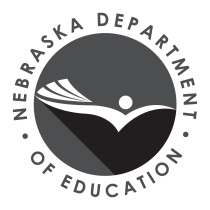 Revised Program 		Table of Alignment of Standards and AssessmentsName of Institution: 	Date Submitted: 	Endorsement: MIDDLE LEVEL EDUCATION-D2e-INDUSTRIAL TECHNOLOGY EDUCATION	Grade Levels:  5-9Total Hours Required by Rule 24: 24	Program Hours Required by Institution: 		Endorsement Type: SUBJECTPlace an X in the box corresponding to the course that meets the following requirements:Place an X in the box corresponding to the course that meets the following requirements:List the courses the institution requires to meet Rule 24 requirements, associated Guidelines, and program hours required by the institution for this endorsement in the first row: (If more than 35 courses please fill out additional sheets)List the courses the institution requires to meet Rule 24 requirements, associated Guidelines, and program hours required by the institution for this endorsement in the first row: (If more than 35 courses please fill out additional sheets)List the courses the institution requires to meet Rule 24 requirements, associated Guidelines, and program hours required by the institution for this endorsement in the first row: (If more than 35 courses please fill out additional sheets)List the courses the institution requires to meet Rule 24 requirements, associated Guidelines, and program hours required by the institution for this endorsement in the first row: (If more than 35 courses please fill out additional sheets)List the courses the institution requires to meet Rule 24 requirements, associated Guidelines, and program hours required by the institution for this endorsement in the first row: (If more than 35 courses please fill out additional sheets)List the courses the institution requires to meet Rule 24 requirements, associated Guidelines, and program hours required by the institution for this endorsement in the first row: (If more than 35 courses please fill out additional sheets)List the courses the institution requires to meet Rule 24 requirements, associated Guidelines, and program hours required by the institution for this endorsement in the first row: (If more than 35 courses please fill out additional sheets)List the courses the institution requires to meet Rule 24 requirements, associated Guidelines, and program hours required by the institution for this endorsement in the first row: (If more than 35 courses please fill out additional sheets)List the courses the institution requires to meet Rule 24 requirements, associated Guidelines, and program hours required by the institution for this endorsement in the first row: (If more than 35 courses please fill out additional sheets)List the courses the institution requires to meet Rule 24 requirements, associated Guidelines, and program hours required by the institution for this endorsement in the first row: (If more than 35 courses please fill out additional sheets)List the courses the institution requires to meet Rule 24 requirements, associated Guidelines, and program hours required by the institution for this endorsement in the first row: (If more than 35 courses please fill out additional sheets)List the courses the institution requires to meet Rule 24 requirements, associated Guidelines, and program hours required by the institution for this endorsement in the first row: (If more than 35 courses please fill out additional sheets)List the courses the institution requires to meet Rule 24 requirements, associated Guidelines, and program hours required by the institution for this endorsement in the first row: (If more than 35 courses please fill out additional sheets)List the courses the institution requires to meet Rule 24 requirements, associated Guidelines, and program hours required by the institution for this endorsement in the first row: (If more than 35 courses please fill out additional sheets)List the courses the institution requires to meet Rule 24 requirements, associated Guidelines, and program hours required by the institution for this endorsement in the first row: (If more than 35 courses please fill out additional sheets)List the courses the institution requires to meet Rule 24 requirements, associated Guidelines, and program hours required by the institution for this endorsement in the first row: (If more than 35 courses please fill out additional sheets)List the courses the institution requires to meet Rule 24 requirements, associated Guidelines, and program hours required by the institution for this endorsement in the first row: (If more than 35 courses please fill out additional sheets)List the courses the institution requires to meet Rule 24 requirements, associated Guidelines, and program hours required by the institution for this endorsement in the first row: (If more than 35 courses please fill out additional sheets)List the courses the institution requires to meet Rule 24 requirements, associated Guidelines, and program hours required by the institution for this endorsement in the first row: (If more than 35 courses please fill out additional sheets)List the courses the institution requires to meet Rule 24 requirements, associated Guidelines, and program hours required by the institution for this endorsement in the first row: (If more than 35 courses please fill out additional sheets)List the courses the institution requires to meet Rule 24 requirements, associated Guidelines, and program hours required by the institution for this endorsement in the first row: (If more than 35 courses please fill out additional sheets)List the courses the institution requires to meet Rule 24 requirements, associated Guidelines, and program hours required by the institution for this endorsement in the first row: (If more than 35 courses please fill out additional sheets)List the courses the institution requires to meet Rule 24 requirements, associated Guidelines, and program hours required by the institution for this endorsement in the first row: (If more than 35 courses please fill out additional sheets)List the courses the institution requires to meet Rule 24 requirements, associated Guidelines, and program hours required by the institution for this endorsement in the first row: (If more than 35 courses please fill out additional sheets)List the courses the institution requires to meet Rule 24 requirements, associated Guidelines, and program hours required by the institution for this endorsement in the first row: (If more than 35 courses please fill out additional sheets)List the courses the institution requires to meet Rule 24 requirements, associated Guidelines, and program hours required by the institution for this endorsement in the first row: (If more than 35 courses please fill out additional sheets)List the courses the institution requires to meet Rule 24 requirements, associated Guidelines, and program hours required by the institution for this endorsement in the first row: (If more than 35 courses please fill out additional sheets)List the courses the institution requires to meet Rule 24 requirements, associated Guidelines, and program hours required by the institution for this endorsement in the first row: (If more than 35 courses please fill out additional sheets)List the courses the institution requires to meet Rule 24 requirements, associated Guidelines, and program hours required by the institution for this endorsement in the first row: (If more than 35 courses please fill out additional sheets)List the courses the institution requires to meet Rule 24 requirements, associated Guidelines, and program hours required by the institution for this endorsement in the first row: (If more than 35 courses please fill out additional sheets)List the courses the institution requires to meet Rule 24 requirements, associated Guidelines, and program hours required by the institution for this endorsement in the first row: (If more than 35 courses please fill out additional sheets)List the courses the institution requires to meet Rule 24 requirements, associated Guidelines, and program hours required by the institution for this endorsement in the first row: (If more than 35 courses please fill out additional sheets)List the courses the institution requires to meet Rule 24 requirements, associated Guidelines, and program hours required by the institution for this endorsement in the first row: (If more than 35 courses please fill out additional sheets)List the courses the institution requires to meet Rule 24 requirements, associated Guidelines, and program hours required by the institution for this endorsement in the first row: (If more than 35 courses please fill out additional sheets)List the courses the institution requires to meet Rule 24 requirements, associated Guidelines, and program hours required by the institution for this endorsement in the first row: (If more than 35 courses please fill out additional sheets)D2e Industrial Technology Education - This matrix covers the 24 semester hours of the content area. See additional matrix addressing the 12 semester hours for Middle Level professional education courses.EXAMPLE:
CHEM 101 or 102 3 CRThis matrix can only be submitted if the institution offers one of the core academic areas in 006.38D1 – English Language Arts, Mathematics, Science, Social Science.This matrix can only be submitted if the institution offers one of the core academic areas in 006.38D1 – English Language Arts, Mathematics, Science, Social Science.This matrix can only be submitted if the institution offers one of the core academic areas in 006.38D1 – English Language Arts, Mathematics, Science, Social Science.This matrix can only be submitted if the institution offers one of the core academic areas in 006.38D1 – English Language Arts, Mathematics, Science, Social Science.This matrix can only be submitted if the institution offers one of the core academic areas in 006.38D1 – English Language Arts, Mathematics, Science, Social Science.This matrix can only be submitted if the institution offers one of the core academic areas in 006.38D1 – English Language Arts, Mathematics, Science, Social Science.This matrix can only be submitted if the institution offers one of the core academic areas in 006.38D1 – English Language Arts, Mathematics, Science, Social Science.This matrix can only be submitted if the institution offers one of the core academic areas in 006.38D1 – English Language Arts, Mathematics, Science, Social Science.This matrix can only be submitted if the institution offers one of the core academic areas in 006.38D1 – English Language Arts, Mathematics, Science, Social Science.This matrix can only be submitted if the institution offers one of the core academic areas in 006.38D1 – English Language Arts, Mathematics, Science, Social Science.This matrix can only be submitted if the institution offers one of the core academic areas in 006.38D1 – English Language Arts, Mathematics, Science, Social Science.This matrix can only be submitted if the institution offers one of the core academic areas in 006.38D1 – English Language Arts, Mathematics, Science, Social Science.This matrix can only be submitted if the institution offers one of the core academic areas in 006.38D1 – English Language Arts, Mathematics, Science, Social Science.This matrix can only be submitted if the institution offers one of the core academic areas in 006.38D1 – English Language Arts, Mathematics, Science, Social Science.This matrix can only be submitted if the institution offers one of the core academic areas in 006.38D1 – English Language Arts, Mathematics, Science, Social Science.This matrix can only be submitted if the institution offers one of the core academic areas in 006.38D1 – English Language Arts, Mathematics, Science, Social Science.This matrix can only be submitted if the institution offers one of the core academic areas in 006.38D1 – English Language Arts, Mathematics, Science, Social Science.This matrix can only be submitted if the institution offers one of the core academic areas in 006.38D1 – English Language Arts, Mathematics, Science, Social Science.This matrix can only be submitted if the institution offers one of the core academic areas in 006.38D1 – English Language Arts, Mathematics, Science, Social Science.This matrix can only be submitted if the institution offers one of the core academic areas in 006.38D1 – English Language Arts, Mathematics, Science, Social Science.This matrix can only be submitted if the institution offers one of the core academic areas in 006.38D1 – English Language Arts, Mathematics, Science, Social Science.This matrix can only be submitted if the institution offers one of the core academic areas in 006.38D1 – English Language Arts, Mathematics, Science, Social Science.This matrix can only be submitted if the institution offers one of the core academic areas in 006.38D1 – English Language Arts, Mathematics, Science, Social Science.This matrix can only be submitted if the institution offers one of the core academic areas in 006.38D1 – English Language Arts, Mathematics, Science, Social Science.This matrix can only be submitted if the institution offers one of the core academic areas in 006.38D1 – English Language Arts, Mathematics, Science, Social Science.This matrix can only be submitted if the institution offers one of the core academic areas in 006.38D1 – English Language Arts, Mathematics, Science, Social Science.This matrix can only be submitted if the institution offers one of the core academic areas in 006.38D1 – English Language Arts, Mathematics, Science, Social Science.This matrix can only be submitted if the institution offers one of the core academic areas in 006.38D1 – English Language Arts, Mathematics, Science, Social Science.This matrix can only be submitted if the institution offers one of the core academic areas in 006.38D1 – English Language Arts, Mathematics, Science, Social Science.This matrix can only be submitted if the institution offers one of the core academic areas in 006.38D1 – English Language Arts, Mathematics, Science, Social Science.This matrix can only be submitted if the institution offers one of the core academic areas in 006.38D1 – English Language Arts, Mathematics, Science, Social Science.This matrix can only be submitted if the institution offers one of the core academic areas in 006.38D1 – English Language Arts, Mathematics, Science, Social Science.This matrix can only be submitted if the institution offers one of the core academic areas in 006.38D1 – English Language Arts, Mathematics, Science, Social Science.This matrix can only be submitted if the institution offers one of the core academic areas in 006.38D1 – English Language Arts, Mathematics, Science, Social Science.This matrix can only be submitted if the institution offers one of the core academic areas in 006.38D1 – English Language Arts, Mathematics, Science, Social Science.This matrix can only be submitted if the institution offers one of the core academic areas in 006.38D1 – English Language Arts, Mathematics, Science, Social Science.This matrix can only be submitted if the institution offers one of the core academic areas in 006.38D1 – English Language Arts, Mathematics, Science, Social Science.